Задание №1 Тестирование1. В ОБРАЗОВАНИИ МОЗГОВОГО ОТДЕЛА ЧЕРЕПА ПРИНИМАЕТ УЧАСТИЕ КОСТЬ: 1) носовая 2) клиновидная 3) верхняя челюсть 4) сошник2. ЧАСТЬ, ВЫДЕЛЯЕМАЯ У ЛОБНОЙ КОСТИ: 1) лобная чешуя 2) большое крыло 3) турецкое седло 4) верхний сагиттальный край3. НА НАРУЖНОЙ ПОВЕРХНОСТИ ЛОБНОЙ ЧЕШУИ РАСПОЛОЖЕНО АНАТОМИЧЕСКОЕ ОБРАЗОВАНИЕ: 1) затылочный гребень2) лобный бугор 3) решетчатая вырезка 4) нижняя выйная линия4. НА ЛАТЕРАЛЬНОЙ ЧАСТИ ЗАТЫЛОЧНОЙ КОСТИ РАСПОЛОЖЕНО АНАТОМИЧЕСКОЕ ОБРАЗОВАНИЕ: 1) борозда сигмовидного синуса 2) яремный отросток 3) лобная пазуха 4) зрительный канал5. РЕШЕТЧАТАЯ КОСТЬ ИМЕЕТ: 1) перпендикулярную пластинку 2) глазничную часть3) носовую часть 4) чешуйчатую часть6. ТУРЕЦКОЕ СЕДЛО РАСПОЛОЖЕНО: 1) на локтевой кости 2) на большеберцовой кости 3) на клиновидной кости 4) на лобной кости7. НА РЕШЕТЧАТОЙ КОСТИ ИМЕЕТСЯ: 1) слепое отверстие 2) нижняя носовая раковина 3) петушиный гребень 4) слезная борозда8. ЛОБНАЯ КОСТЬ ПРИНИМАЕТ УЧАСТИЕ В ОБРАЗОВАНИИ СТЕНОК ПОЛОСТЕЙ ВИСЦЕРАЛЬНОГО (ЛИЦЕВОГО) ЧЕРЕПА: 1) полости носа 2) полости рта3) глазницы 4) крыловидно-небной ямки9. В ОБРАЗОВАНИИ ПЕРЕДНЕЙ ЧЕРЕПНОЙ ЯМКИ УЧАСТВУЕТ: 1) нижняя носовая раковина 2) сошник 3) лобная кость 4) небная кость10. КОСТЬ МОЗГОВОГО ЧЕРЕПА, НЕ ИМЕЮЩАЯ ЧЕШУИ: 1) теменная 2) затылочная 3) лобная 4) клиновидная11. ЗАТЫЛОЧНАЯ КОСТЬ СОДЕРЖИТ ВЫРЕЗКУ: 1) теменную 2) затылочную 3) яремную 4) клиновидную12. КРЫЛОВИДНЫЙ ОТРОСТОК СОСТОИТ ИЗ ПЛАСТИНОК: 1) передней и задней 2) медиальной и латеральной 3) левой и правой 4) наружной и внутренней13. ГИПОФИЗАРНАЯ ЯМКА НАХОДИТСЯ: 1) на малых крыльях клиновидной кости2) на больших крыльях клиновидной кости 3) на дне турецкого седла клиновидной кости 4) на крыловидных отростках клиновидной кости14. ПРОСТРАНСТВО МЕЖДУ МАЛЫМИ И БОЛЬШИМИ КРЫЛЬЯМИ КЛИНОВИДНОЙ КОСТИ: 1) нижняя глазничная щель 2) каменисто-барабанная щель 3) овальное отверстие 4) верхняя глазничная щель15. ВОЗДУХОНОСНОЙ ЯВЛЯЕТСЯ КОСТЬ: 1) теменная2) нижняя челюсть 3) клиновидная 4) скуловаяЗадание №2 Ситуационные задачиТравматическое повреждение головы затронуло область большого крыла клиновидной кости с нарушением целостности сосудов и нервов, проходящих через его отверстия. Вопрос 1: Перечислите отверстия, находящиеся в большом крыле клиновидной кости?Вопрос 2: Как эти отверстия расположены друг относительно друга?Задание №3 Определите кость мозгового черепа, подпишите анатомические образования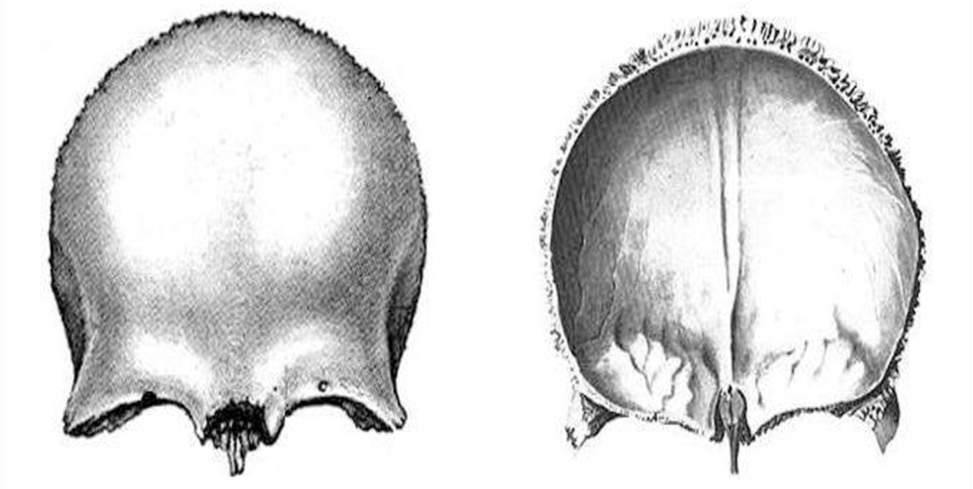 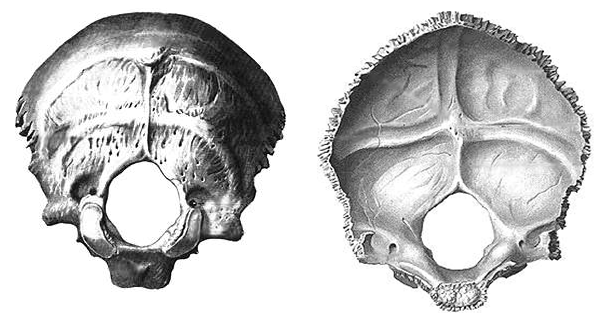 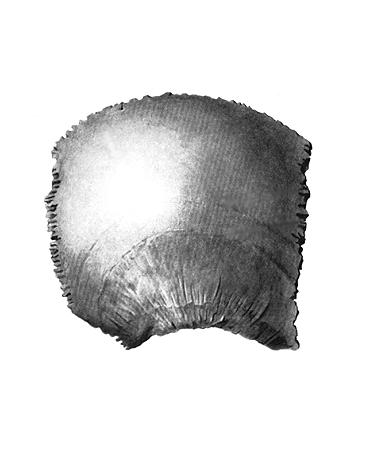 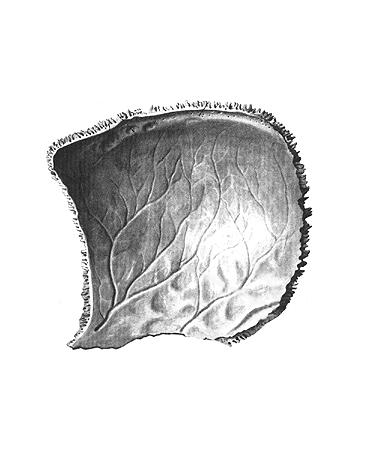 Задание №4 Нарисуйте клиновидную кость, обозначьте ее части, подпишите анатомические образования